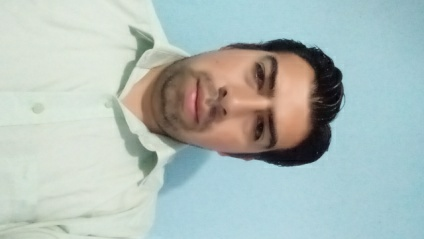 CURRICULUM VITAEDATOS PERSONALESNombre Completo:				Carlos Emilio Moreira TorresLugar y Fecha de Nacimiento:		Guatemala 14 de Febrero de 1989Estado Civil:					SolteroNo. de DPI:		      		           1609 20957 0101Edad:						30 añosDirección y Teléfono:		8va. Calle D 5-30 zona 8 Mixco, Residenciales Valles de San Cristóbal, 						59795155Profesión:					Perito Contador ESTUDIOS REALIZADOS:Educación Universitaria           UNIVERSIDAD PANAMERICANA            Estudiante 2do trimestre en Contaduría Pública y Auditoria           2017Educación Diversificada:          Colegio Mixto Centroamericano El Maestro Amigo          Titulo de Perito Contador con Orientación en Computación           2006 - 2008	 Instituto Técnico en Dibujo Tecnico y Electricidad	4to. Bachillerato en Dibujo Técnico en Construcción	2005 – 2005Educación Básica: 	Colegio Mixto Centroamericano El Maestro Amigo	Titulo de Educación Básica	2002 - 2004Educación Primaria:	Escuela #32 Republica Oriental del Uruguay	Titulo de Primaria	1996 a 2001TRABAJOS REALIZADOSIngenio Magdalena, S.A.Tel: 2422 7200Jefe: Aneliz Johanna Barrios AtzPuesto Archivo AdministrativoOctubre 2009 a a 04 Marzo 2019Dirección de Atención y Asistencia al Consumidor –DIACO-2501-9898Jefe Edina Noemí MonroyPuesto Técnico Centro de CostosMayo 2019 hasta la fechaREFERENCIAS PERSONALESJulio Alejandro Moreira TorresTel. 5410-4243Josué Augusto Cifuentes QuiñonezTel. 4214-3133Rosa Marina Torres RamirezTel. 5979-3499